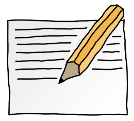 OPDRACHT 2.7Welke leerweg spreekt je het meest aan en waarom:Welke leerweg spreekt je het meest aan en waarom:Welke leerweg spreekt je het meest aan en waarom:Welke leerweg spreekt je het meest aan en waarom:Welke leerweg spreekt je het meest aan en waarom:Welke leerweg spreekt je het meest aan en waarom:BOL / BBL, omdat ___________________________________________________________________________________________________________________________________________________________________________________________________BOL / BBL, omdat ___________________________________________________________________________________________________________________________________________________________________________________________________BOL / BBL, omdat ___________________________________________________________________________________________________________________________________________________________________________________________________BOL / BBL, omdat ___________________________________________________________________________________________________________________________________________________________________________________________________BOL / BBL, omdat ___________________________________________________________________________________________________________________________________________________________________________________________________BOL / BBL, omdat ___________________________________________________________________________________________________________________________________________________________________________________________________Kijk naar je gekozen opleiding bij de vorige opdrachten. Is deze opleiding een BOL- en/of een BBL-leerweg?____________________________________________________________________________________________________________________________________________Kijk naar je gekozen opleiding bij de vorige opdrachten. Is deze opleiding een BOL- en/of een BBL-leerweg?____________________________________________________________________________________________________________________________________________Kijk naar je gekozen opleiding bij de vorige opdrachten. Is deze opleiding een BOL- en/of een BBL-leerweg?____________________________________________________________________________________________________________________________________________Kijk naar je gekozen opleiding bij de vorige opdrachten. Is deze opleiding een BOL- en/of een BBL-leerweg?____________________________________________________________________________________________________________________________________________Kijk naar je gekozen opleiding bij de vorige opdrachten. Is deze opleiding een BOL- en/of een BBL-leerweg?____________________________________________________________________________________________________________________________________________Kijk naar je gekozen opleiding bij de vorige opdrachten. Is deze opleiding een BOL- en/of een BBL-leerweg?____________________________________________________________________________________________________________________________________________